ПРОЕКТ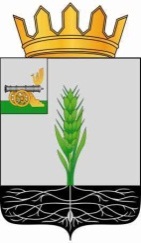 СОВЕТ ДЕПУТАТОВМУНИЦИПАЛЬНОГО ОБРАЗОВАНИЯ «ПОЧИНКОВСКИЙ РАЙОН» СМОЛЕНСКОЙ ОБЛАСТИР Е Ш Е Н И Еот  __________  № _____Об утверждении Положенияоб Отделе образования  Администрации муниципального образования «Починковскийрайон» Смоленскойобластив новой редакцииВ целях приведения Положения об Отделе образования Администрации муниципального образования «Починковский район» Смоленской области в соответствие с действующим законодательством и Уставом муниципального образования «Починковский район» Смоленской областиСовет депутатов муниципального образования «Починковский район» Смоленской области РЕШИЛ:   1. Утвердить прилагаемое  Положение об Отделе образования Администрации муниципального образования «Починковский район» Смоленской области в новой редакции. 2. Полномочия по государственной регистрации Положения об Отделе образования Администрации муниципального образования «Починковский район» Смоленской области в новой редакции возложить на начальника Отдела образования Администрации муниципального образования «Починковский район» Смоленской области Н.В. Ковжарову.3. Настоящее решение подлежит обнародованию.Глава муниципального образованияПредседатель Совета депутатов«Починковский район» Смоленскоймуниципального образованияобласти                                                             «Починковский район» Смоленской                                                                                областиА.В. Голуб                                                В.И. АринченковУтверждено решением Совета депутатов муниципального образования «Починковский район» Смоленской областиот  ____________№______ПОЛОЖЕНИЕоб Отделе образования Администрации муниципального образования «Починковский район» Смоленской области(новая редакция)1. ОБЩИЕ ПОЛОЖЕНИЯ1.1. Отдел образования Администрации муниципального образования
 «Починковский район» Смоленской области (далее - Отдел) является структурным
подразделением Администрации муниципального образования «Починковский район» Смоленской области, осуществляющим управление в сфере образования. Отдел создан без ограничения срока деятельности.          1.2. Отдел в своей деятельности руководствуется нормами
международного права, Конституцией Российской Федерации, федеральными конституционными законами, федеральными законами, Указами Президента Российской Федерации, постановлениями и распоряжениями Правительства Российской Федерации, приказами, инструкциями и другими нормативными правовыми актами Министерства образования и науки Российской Федерации, Департамента Смоленской области по образованию и науке, областными законами и иными нормативными правовыми актами Смоленской области, Уставом муниципального образования «Починковский район» Смоленской области, решениями Совета депутатов муниципального образования «Починковский район» Смоленской области, постановлениями и распоряжениями Администрации муниципального образования  «Починковский район» Смоленской области, иными нормативными правовыми актами органов местного самоуправления,  настоящим Положением, а также другой нормативной, организационно-распорядительной документацией.  1.3. Учредителем Отдела является муниципальное образование «Починковский район» Смоленской области.   1.4. Отдел создается для обеспечения реализации полномочий Администрации муниципального образования  «Починковский район» Смоленской области по решению вопросов местного значения в области образования. Отдел обеспечивает реализацию полномочий в объеме, устанавливаемом настоящим Положением.          1.5. Отдел подчиняется непосредственно Главе муниципального образования  «Починковский район» Смоленской области (далее - Глава муниципального образования), его заместителям и несет ответственность за выполнение возложенных на него задач.  Отдел находится в ведомственном подчинении Департамента Смоленской области по образованию и науке.          1.6. Отдел в пределах своей компетенции и в установленном порядке
осуществляет взаимодействие с федеральными органами государственной власти, в 
том числе с их территориальными подразделениями, органами исполнительной
власти Смоленской области, органами местного самоуправления муниципального образования «Починковский район» Смоленской области, организациями всех организационно-правовых форм.           1.7. Полномочия Собственника имущества осуществляет Администрация муниципального образования «Починковский район» Смоленской области.          1.8.  Отдел является юридическим лицом, имеет самостоятельный баланс, лицевой счет, счета в банковских учреждениях, печать с изображением герба муниципального образования «Починковский район» Смоленской области и со своим наименованием, бланки, штампы и другие реквизиты.          1.9. Отдел образования является некоммерческой организацией. Форма собственности – муниципальная.          1.10. Финансирование Отдела осуществляется за счет средств бюджета 
муниципального образования «Починковский район» Смоленской области и субвенции, предоставляемой бюджету муниципального района из регионального бюджета на осуществление государственных полномочий по организации и осуществлению деятельности по опеке и попечительству. Бухгалтерское обслуживание осуществляется на основании договора с муниципальным казенным учреждением «Централизованная бухгалтерия образовательных учреждений Починковского района Смоленской области» (далее – бухгалтерия).         1.11. Отдел является главным распорядителем бюджетных средств Администрации муниципального образования «Починковский район» Смоленской области, выделяемых на осуществление образовательной деятельности муниципальных образовательных организаций, находящихся в ведении Отдела.        1.12.	  Отдел может от своего имени осуществлять имущественные и неимущественные права, выступать истцом и ответчиком в суде в соответствии с действующим законодательством.          1.13. В целях реализации своих полномочий Отдел издает правовые акты в форме приказов. Приказы, а также соответствующие разъяснения, принятые Отделом в пределах своей компетенции, являются обязательными для всех юридических лиц, участвующих в образовательном процессе.         1.14.  Полное официальное наименование: Отдел образования Администрации муниципального образования «Починковский район» Смоленской области. Сокращенное официальное наименование: Отдел образования.1.15.  Адрес местонахождения Отдела: ул. Советская, д.15, г. Починок, Смоленская область. Юридический адрес  Отдела: ул. Советская, д.15, г. Починок, Смоленская область.       Почтовый адрес Отдела: 216450 ул. Советская, д. 15, г. Починок, Смоленская область.2. ЦЕЛИ И ЗАДАЧИ ОТДЕЛА ОБРАЗОВАНИЯ 2.1. Целью деятельности Отдела является осуществление государственной и региональной политики в области образования, обеспечение стабильного и эффективного функционирования и развития системы образования на территории муниципального образования «Починковский район» Смоленской области. 2.2. Для достижения установленных настоящим Положением целей Отдел выполняет следующие задачи:         2.2.1. Организация предоставления общедоступного и бесплатного дошкольного, начального общего, основного общего, среднего общего образования по основным общеобразовательным программам в муниципальных образовательных организациях, за исключением полномочий по финансовому обеспечению реализации основных общеобразовательных программ в соответствии с федеральными государственными образовательными стандартами.         2.2.2. Организация предоставления дополнительного образования детей в муниципальных образовательных организациях на территории муниципального образования «Починковский район» Смоленской области (за исключение дополнительного образования детей, финансовое обеспечение которого осуществляется бюджетом Смоленской области).         2.2.3. Создание условий для осуществления присмотра и ухода за детьми, содержания детей в муниципальных образовательных организациях.        2.2.4. Содействие в содержании зданий и сооружений муниципальных образовательных организаций, обустройстве прилегающих к ним территорий.         2.2.5. Развитие материально-технической базы, энергосберегающих технологий в системе образования муниципального района.        2.2.6. Учет детей, подлежащих обучению по образовательным программам дошкольного, начального общего, основного общего и среднего общего образования, а также учет несовершеннолетних, не посещающих или систематически  пропускающих по неуважительным причинам занятия в муниципальных образовательных организациях. 2.2.7. Закрепление муниципальных образовательных организаций за конкретными территориями муниципального образования. 2.2.8. Реализация государственных полномочий по организации и осуществлению деятельности по опеке и попечительству (выявление, учет и устройство детей-сирот и детей, оставшихся без попечения родителей), охране  и защите законных прав и интересов несовершеннолетних детей, назначение опеки над недееспособными совершеннолетними гражданами в соответствии с федеральным и областным законодательством.2.2.9. Реализация полномочий по ведению и предоставлению в Департамент Смоленской области по образованию и науке данных об исполнении возложенных на орган местного самоуправления индивидуальной программой реабилитации и абилитации ребенка – инвалида мероприятий в сфере образования.        2.2.10. Обеспечение развития и оптимизации сети муниципальных образовательных организаций.       2.2.11. Разработка нормативных правовых актов в пределах своей компетенции и контроль их выполнения.       2.2.12. Организация отдыха детей и подростков в каникулярное время в лагерях дневного пребывания детей, организованных на базе муниципальных образовательных организаций. 2.2.12. Создание условий для качественного образования, развития информационных технологий и методов обучения, реализации инновационных проектов и программ.        2.2.14. Реализация кадровой политики в сфере образования, содействие в организации подготовки, профессиональной переподготовки, повышении квалификации, аттестации педагогических и руководящих кадров муниципальных образовательных организаций.        2.2.15. Осуществление информационно-методического руководства системой образования муниципального образования «Починковский район» Смоленской области. 2.2.16. Социальная поддержка работников системы образования и всех категорий обучающихся, оказание им адресной помощи и поддержки.2.2.17. Участие в разработке муниципальных программ, реализуемых на территории муниципального образования «Починковский район» Смоленской области. 2.2.18. Привлечение федеральных, региональных, муниципальных, внебюджетных средств по федеральным, региональным, муниципальным программам развития образования, федеральным, региональным, муниципальным программам.        2.2.19. Снижение неэффективных бюджетных расходов в системе образования муниципального образования «Починковский район» Смоленской области.        2.2.20. Координация деятельности муниципальных образовательных организаций и муниципального казенного учреждения «Централизованная бухгалтерия образовательных учреждений Починковского района Смоленской области».       2.2.21. Учет форм получения образования, определенных родителями (законными представителями) детей, имеющих право на получение общего образования каждого уровня и проживающих на территории муниципального образования «Починковский район» Смоленской области.        2.2.22. Решение вопросов местного значения, а также осуществление отдельных государственных полномочий  в сфере образования, переданных органам местного самоуправления федеральными законами и законами Смоленской области.3.  ОСНОВНЫЕ ФУНКЦИИ ОТДЕЛА ОБРАЗОВАНИЯ В соответствии с возложенными на него задачами Отдел осуществляет следующие функции:            3.1. При решении вопросов местного значения в области образования Отдел образования:          3.1.1. Разрабатывает, представляет Главе муниципального образования проекты постановлений и распоряжений, связанные с функционированием и развитием системы дошкольного образования, начального общего, основного общего, среднего общего образования и дополнительного образования детей, проживающих на территории муниципального образования «Починковский район» Смоленской области, и обеспечивает условия их реализации.          3.1.2. Разрабатывает краткосрочный и долгосрочный прогнозы функционирования системы образования на территории муниципального образования «Починковский район» Смоленской области.  Прогнозирует и планирует развитие сети муниципальных образовательных организаций для обеспечения образовательных потребностей граждан, проживающих на территории района, вносит предложения Главе муниципального образования по созданию, переименованию, реорганизации и ликвидации муниципальных образовательных организаций и реализует принятые решения.         3.1.3. Осуществляет контрольные мероприятия (мониторинг качества предоставления услуги и исполнения муниципального задания, опрос населения и др.) с целью создания оснований для обобщения и анализа получаемой информации о состоянии муниципальных образовательных организаций и основных показателях их функционирования, для осуществления оценок и прогнозирования тенденций развития, принятия обоснованных управленческих решений по достижению качественного образования, для обеспечения мер  социальной поддержки участников образовательного процесса.3.1.4. Осуществляет организационно-содержательные мероприятия по развитию общественно-государственного управления образованием.3.1.5. Организует работу комиссий по приемке муниципальных образовательных организаций к новому учебному году.         3.1.6. Содействует организации перевода обучающихся по основным общеобразовательным программам в муниципальных образовательных организациях для продолжения обучения с согласия родителей (законных представителей)  в другие муниципальные образовательные организации в случае прекращения деятельности муниципальной  образовательной организации, имеющей государственную аккредитацию, а также в случае аннулирования лицензии на образовательную деятельность, лишения муниципальной образовательной организации государственной аккредитации.         3.1.7. Координирует в пределах своей компетенции отдых детей в каникулярное время, включая работу лагерей дневного пребывания детей, организованных на базе муниципальных образовательных организаций, используя при этом средства регионального и муниципального бюджетов.         3.1.8. Обеспечивает условия разработки и реализации в практику работы муниципальных образовательных организаций программ и методик, направленных на формирование ценности здоровья и здорового образа жизни у детей и подростков, а также законопослушного поведения несовершеннолетних.         3.1.9. Организует массовые мероприятия в интересах обучающихся, родителей, района, (олимпиады, спартакиады, соревнования и др.), осуществляет информационное и организационно-содержательное обеспечение мероприятий и акций международного, федерального, областного и муниципального уровня в системе образования.3.1.10. Информирует Главу муниципального образования об угрозе возникновения чрезвычайных ситуаций. 3.1.11. Организует и осуществляет деятельность по опеке и попечительству в соответствии с федеральным и областным законодательством;3.1.12. Создаёт условия для реализации конституционных прав на образование детей, попавших в трудную жизненную ситуацию, в том числе детей-сирот, детей, оставшихся без попечения родителей.3.1.13. Создает условия для реализации инновационных, профильных, здоровьесберегающих и иных программ и технологий, направленных на социализацию подростков, полноценную подготовку обучающихся к продолжению образования.3.1.14. Реализует коллегиальную форму управления муниципальными образовательными организациями через совещание руководителей муниципальных образовательных организаций и коллегию Отдела.3.1.15. Создает условия и принимает меры по реализации государственной политики в области образования и стратегических проектов развития системы образования на территории муниципального образования «Починковский район» Смоленской области.3.2. В области управления подведомственными муниципальными образовательными организациями Отдел образования:3.2.1. Обеспечивает соблюдение законодательства Российской Федерации и регионального законодательства в области образования несовершеннолетних в пределах своей компетенции.3.2.2. Согласовывает программы развития подведомственных муниципальных образовательных организаций.3.2.3. Осуществляет в установленном порядке сбор, обработку, анализ и предоставление государственной статистической отчетности, управленческой информации от подведомственных муниципальных образовательных организаций, обеспечивает ее достоверность.3.2.4. Участвует в проведении расследований несчастных случаев в муниципальных  образовательных организациях.3.2.5. Осуществляет учет детей дошкольного возраста, посещающих и не посещающих дошкольные образовательные организации. 3.2.6. Осуществляет учет детей в возрасте от шести до 18 лет, подлежащих обучению в образовательных организациях, реализующих образовательные программы начального общего, основного общего и среднего общего образования, а также учет несовершеннолетних, не посещающих или систематически пропускающих по неуважительным причинам занятия в муниципальных образовательных организациях.3.2.7. Организует мероприятия по обеспечению получения образования несовершеннолетними, не посещающими или систематически пропускающими по неуважительным причинам занятия, в формах, доступных им по состоянию здоровья, социальным показаниям.3.2.8. Совместно с ОГБУЗ «Починковская ЦРБ», СОГОУ для детей, нуждающихся в психолого-педагогической и медико-социальной помощи «Центр диагностики и консультирования» обеспечивает и координирует деятельность психолого-медико-педагогической комиссии, которая выявляет несовершеннолетних с ограниченными возможностями здоровья, отклонениями в развитии и (или) поведении, проводит их комплексное обследование, готовит рекомендации по оказанию им психолого-медико-педагогической помощи и определению форм дальнейшего обучения и воспитания несовершеннолетних.3.2.9. Участвует в работе комиссии по делам несовершеннолетних и защите их прав.3.2.10. Координирует  работу муниципальных образовательных организаций по профилактике безнадзорности и правонарушений несовершеннолетних.3.2.11. Обеспечивает взаимодействие муниципальных образовательных организаций с организациями, учреждениями, ведомствами, являющимися субъектами государственной системы профилактики безнадзорности и правонарушений несовершеннолетних.3.2.12. Организует удовлетворение потребности родителей в дошкольном образовании детей, а также информирует родителей, дети которых не посещают дошкольные образовательные организации, об имеющихся на территории района формах получения дошкольного образования и содержании услуг, предлагаемых родителям.3.2.13. Осуществляет подготовку статистических, информационных материалов по вопросам профилактики правонарушений, беспризорности, бродяжничества среди обучающихся.3.3. В сфере материально-технического обеспечения муниципальных образовательных организаций, организации питания и медицинского обслуживания Отдел образования:3.3.1. Содействует в обеспечении условий безопасного функционирования муниципальных образовательных организаций, лагерей с дневным пребыванием детей в соответствии с требованиями техники безопасности, санитарных правил и норм, государственного пожарного надзора, инспекции по охране труда.3.3.2. Содействует обеспечению муниципальных  образовательных организаций учебными пособиями: осуществляет анализ соответствия обеспеченности учебными пособиями требованиям федерального государственного образовательного стандарта, образовательным программам, формирует сводный заказ муниципальных образовательных организаций на приобретение учебных пособий, доставку и распределение учебных пособий по муниципальным образовательным организациям, прогнозирует потребность в новых учебных пособиях.3.3.3. Содействует созданию условий для полноценного питания обучающихся в муниципальных образовательных организациях, обеспечения выполнения санитарно-эпидемиологических правил и норм по организации питания, целевого использования выделенных на питание средств.3.3.4. Содействует созданию условий для организации медицинского обслуживания обучающихся (воспитанников) в муниципальных образовательных организациях.3.3.5. Содействует обеспечению выполнения правил пожарной безопасности и гражданской обороны в муниципальных образовательных организациях.3.3.6. Вносит предложения и содействует обеспечению безопасных условий по организации подвоза обучающихся на территории муниципального образования «Починковский район» Смоленской области.3.3.7. Содействует созданию необходимых условий для осуществления деятельности муниципальных  образовательных организаций в соответствии с лицензионными требованиями.3.4. В области содержания  зданий и сооружений муниципальных образовательных организаций, обустройства прилегающих к ним территорий Отдел  образования:3.4.1. Вносит предложения по формированию программ по строительству, реконструкции и капитальному ремонту зданий и сооружений муниципальных образовательных организаций.3.4.2. Содействует в создании условий для нормального функционирования зданий, сооружений и коммуникаций подведомственных муниципальных образовательных организаций.3.4.3. Содействует заключению договоров на обслуживание и содержание имущества, на предоставление муниципальным образовательным организациям коммунальных услуг и обеспечение прочих хозяйственных, образовательных и воспитательных услуг системы образования муниципального образования «Починковский район» Смоленской области.3.4.4. Анализирует состояние зданий, организует обследование технического состояния помещений и зданий муниципальных образовательных организаций.3.4.5. Содействует заключению договоров на выполнение проектно-сметных и ремонтно-строительных работ в сфере капитального ремонта зданий и сооружений муниципальных образовательных организаций. 3.4.6. Осуществляет необходимое согласование проектно-сметной документации на выполнение ремонтно-строительных работ с заинтересованными службами.         3.4.7. Осуществляет межведомственное взаимодействие при планировании и проведении работ по содержанию зданий и сооружений подведомственных муниципальных образовательных организаций, обустройству их территорий.3.4.8. Содействует организации проведения конкурсов по торгам на закупку оборудования и иных средств материально-технического обеспечения, на проведение ремонтных работ в муниципальных  образовательных организациях.3.4.9. Осуществляет оперативный контроль ввода в эксплуатацию новых объектов образовательной сферы; комплектования их мебелью, оборудованием, учебно-методическими пособиями.3.5. В области распоряжения собственностью Отдел образования:3.5.1. Осуществляет контроль за целевым и эффективным использованием и списанием муниципального имущества, находящегося на балансе муниципальных образовательных организаций.3.5.2. Вносит и рассматривает предложения по устранению нарушений и эффективному использованию объектов муниципальной собственности.3.5.3. Готовит экспертные заключения  об оценке последствий принятого решения об изменении назначения или о ликвидации объекта социальной инфраструктуры для детей, являющегося муниципальной собственностью, для обеспечения жизнедеятельности, образования, воспитания, развития, отдыха и оздоровления детей 3.6. В области финансирования и экономики:3.6.1. Разрабатывает предложения по формированию бюджета муниципального образования в соответствии с действующими нормативами и социальными стандартами в сфере образования. Анализирует исполнение бюджета по разделу «Образование».3.6.2. Осуществляет прогнозирование развития сети муниципальных образовательных организаций, осуществляет подготовку предложений  по выделению из федерального и регионального бюджетов целевых субвенций на нужды развития образования в районе.3.6.3. Вносит в установленном порядке предложения по финансированию муниципальных программ и мероприятий, распределению финансовых средств, предусмотренных в бюджете района на их осуществление.3.6.4. Направляет в установленном порядке предложения в проект плана социально-экономического развития муниципального образования «Починковский район» Смоленской области.3.6.5. Ежегодно в установленном порядке доводит до муниципальных образовательных организаций данные о размерах субсидий, выделяемых за счет средств муниципального и регионального бюджетов.3.6.6. Вносит предложения по организации финансирования летней оздоровительной кампании.3.6.7. Утверждает сметы и планы финансово-хозяйственной деятельности подведомственных муниципальных образовательных организаций, направленные на выполнение муниципального задания.3.6.8. Осуществляет сбор статистических данных по сфере образования, составляет отчеты в соответствии с действующим законодательством Российской Федерации.3.6.9. Осуществляет полномочия главного распорядителя средств в сфере образования, определенных Бюджетным кодексом Российской Федерации и иным действующим законодательством, а также финансово-экономическое обеспечение деятельности муниципальных образовательных организаций посредством договорных отношений с МКУ «Централизованная бухгалтерия образовательных учреждений».3.6.10. Информирует Главу муниципального образования о нарушениях финансовой деятельности муниципальных образовательных организаций и вносит предложения по их устранению.3.6.11. Содействует привлечению внебюджетных средств на нужды муниципальных  образовательных организаций.3.6.12. Координирует деятельность муниципальных образовательных организаций по осуществлению сбережения энергоресурсов.3.6.13. При ликвидации муниципальной образовательной организации направляет денежные средства и иные объекты собственности на цели развития образования района. 3.6.14. В отношении муниципальных бюджетных учреждений: - формирует и утверждает муниципальное задание на оказание муниципальных услуг (выполнение работ) в соответствии с предусмотренными Уставом муниципального бюджетного учреждения основным видам деятельности;- осуществляет финансовое обеспечение выполнения муниципального задания с учетом расходов на содержание недвижимого имущества и особо ценного движимого имущества.3.6.15. В отношении муниципальных казенных учреждений:- формирует и утверждает смету расходов в соответствии с предусмотренными Уставом муниципального казенного учреждения основными видами деятельности;- устанавливает порядок составления, утверждения и ведения бюджетных смет казенного учреждения в соответствии с общими требованиями, установленными Министерством финансов Российской Федерации.3.6.16. В отношении муниципального казенного учреждения «Централизованная бухгалтерия образовательных учреждений Починковского района» Смоленской области:- определяет порядок составления и утверждения отчета о результатах деятельности казенного учреждения и об использовании закрепленного за ним муниципального имущества в соответствии с требованиями, установленными Министерством финансов Российской Федерации.3.6.17. Осуществляет ведомственный контроль деятельности бюджетных и казенных учреждений в соответствии с законодательством Российской Федерации».3.7. В организации информационно - методической работы Отдел образования:3.7.1. Оказывает поддержку муниципальным образовательным организациям в освоении и введении в действие федеральных  государственных образовательных стандартов дошкольного и общего образования.3.7.2. Обеспечивает профессиональное общение педагогов по актуальным проблемам образования, координирует деятельность методических объединений педагогов.3.7.3. Создает условия для презентации педагогического сообщества района на региональном уровне и уровне Российской Федерации через участие в профессиональных конкурсах, выставках, семинарах, конференциях, публикации работ педагогов.3.7.4. Создает условия для внедрения информационно-коммуникационных технологий в учебно-воспитательный процесс.3.7.5. Осуществляет информационно - методическое сопровождение деятельности муниципальных образовательных организаций системы образования Починковского района.3.7.6.  Обеспечивает проведение мониторинговых исследований состояния муниципальной системы образования.3.7.7. Организует участие обучающихся в различных олимпиадах, конкурсах, проводит мероприятиях в целях поддержки и поощрения талантливых и одаренных детей.3.8. В сфере публичной деятельности и управления информационными потоками Отдел образования:3.8.1. Организует сбор, обработку и предоставление населению района в доступных формах информации об образовательных услугах, направленности образовательных программ, организации образовательного процесса в муниципальных образовательных организациях, о соответствии условий осуществления образовательного процесса в подведомственных муниципальных образовательных организациях нормативным требованиям, о наличии мест, спектре дополнительных образовательных услуг, условиях оказания их в муниципальных образовательных организациях.3.8.2. Осуществляет информационное обеспечение муниципальных образовательных организаций  на местном уровне.3.8.3. Ведет прием граждан по личным вопросам, рассматривает их жалобы, обращения и предложения.3.8.4. Осуществляет работу с общественными организациями и средствами массовой информации по вопросам образования.  3.8.5. Собирает, обрабатывает и анализирует информацию о деятельности подведомственных муниципальных образовательных организаций в пределах своей компетенции.3.9. В области кадров Отдел образования:3.9.1. Анализирует состояние кадрового обеспечения муниципальных образовательных организаций; осуществляет предоставление государственной статистической отчетности о педагогических работниках, создает условия для заключения двусторонних и многосторонних договоров с образовательными учреждениями профессионального образования на подготовку (переподготовку) специалистов.3.9.2. Прогнозирует потребности муниципальной системы образования в педагогических и руководящих кадрах, разрабатывает и реализует планы, проекты и программы кадрового обеспечения.3.9.3. Осуществляет формирование резерва на замещение должностей руководителей (директоров, заведующих) муниципальных образовательных организаций.3.9.4. Обеспечивает безопасность персональных данных при их обработке ответственными сотрудниками в информационных системах персональных данных.3.9.5. Организует работу по проведению аттестации руководителей образовательных организаций, формирует муниципальную аттестационную комиссию и обеспечивает проведение аттестации в соответствии с действующим законодательством.3.9.6. Вносит предложения по дифференциации заработной платы, установлению стимулирующих и компенсационных выплат педагогическим и руководящим работникам муниципальных образовательных организаций в целях развития качества образования.3.9.7. Вносит предложения Главе муниципального образования об установлении надбавок и доплат к должностным окладам, порядка и размеров премирования руководителей подведомственных муниципальных  образовательных организаций.3.9.8. Обеспечивает и реализует в пределах своих полномочий районную политику по социальной защите работников образования и их детей.3.9.9. Организует подготовку необходимых документов к награждению работников системы образования муниципального образования «Починковский район» Смоленской области муниципальными, региональными, ведомственными и государственными наградами.4. ПРАВА ОТДЕЛА ОБРАЗОВАНИЯ4.1. Реализуя возложенные задачи и функции, Отдел образования имеет право:4.1.1. Анализировать состояние системы образования района, прогнозировать перспективы ее развития.         4.1.2. Вносить на рассмотрение Администрации муниципального образования «Починковский район» Смоленской области предложения и проекты правовых актов по вопросам, относящимся к компетенции Отдела, проекты программ развития образовательной сферы, предложения по вопросам кадровой и социальной политики.4.1.3. Формировать и вносить в  Администрацию муниципального образования «Починковский район» Смоленской области предложения по бюджету образовательной отрасли.4.1.4. Осуществлять мониторинг деятельности муниципальных образовательных организаций.4.1.5. Издавать в пределах своей компетенции, в том числе совместно с другими организациями и учреждениями, приказы, инструкции, указания на основе и во исполнение актов органов местного самоуправления, приказов и других нормативных актов Департамента Смоленской области по образованию и науке, давать разъяснения по ним, осуществлять анализ их исполнения.          4.1.6. Издавать в пределах своей компетенции нормативные акты по вопросам опеки и попечительства. Готовить проекты и предложения в вышестоящие органы и организации по данным вопросам.4.1.7. Создавать временные научные (творческие) коллективы, экспертные и рабочие группы для решения вопросов развития муниципальной системы образования. 4.1.8. Запрашивать и получать в установленном порядке от государственных органов исполнительной власти, органов местного самоуправления, подведомственных муниципальных  образовательных организаций, других учреждений и организаций (независимо от их организационно-правовой формы и ведомственной принадлежности) сведения, материалы и документы, необходимые для осуществления возложенных на Отдел образования задач и функций, а также защиты прав и интересов несовершеннолетних детей. 4.1.9. Вносить предложения в Администрацию муниципального образования «Починковский район» Смоленской области о создании, переименовании, реорганизации, ликвидации муниципальных образовательных организаций, необходимые для эффективного функционирования и развития муниципальной системы образования. 4.1.10. Давать разъяснения, рекомендации и указания по вопросам, входящим в компетенцию Отдела образования. 4.1.11. Поощрять и награждать особо отличившихся работников; разрабатывать системы и формы стимулирования юридических лиц, активно участвующих в совершенствовании системы образования и воспитания.4.1.12. Устанавливать прямые связи с иностранными предприятиями, учреждениями и организациями.4.1.13. Отдел не вправе самостоятельно принимать к своему рассмотрению вопросы, отнесенные к компетенции органов государственной власти, местного самоуправления муниципального образования в области образования.5. ОРГАНИЗАЦИЯ ДЕЯТЕЛЬНОСТИ И СТРУКТУРА ОТДЕЛА ОБРАЗОВАНИЯ5.1.Положение об Отделе утверждается Советом депутатов муниципального образования «Починковский район» Смоленской области, структура и штатное расписание утверждается Главой муниципального образования.5.2. Деятельность Отдела осуществляется в соответствии с планом основных мероприятий на год и перспективу.5.3. Отдел возглавляет начальник, который назначается и освобождается от должности Главой муниципального образования. 5.4. Начальник Отдела:- осуществляет руководство  деятельностью Отдела;-  планирует и организует выполнение задач и функций Отдела, определенных настоящим Положением, несет персональную ответственность за их выполнение;- действует от имени Отдела без доверенности, подписывает документы, направляемые от имени Отдела, заключает договоры, выдает доверенности, открывает лицевой счет, счета в банковских учреждениях;- вносит на рассмотрение Главы муниципального образования проекты постановлений и распоряжений по вопросам функционирования Отдела, функционирования и развития муниципальных образовательных организаций;- издает приказы в пределах своей компетенции и дает указания, осуществляет контроль за их исполнением;- разрабатывает Положение об Отделе и должностные инструкции работников Отдела;- вносит предложения Главе муниципального образования по подбору  и расстановке кадров, распределению обязанностей между работниками Отдела,  поощрении работников Отдела, руководителей муниципальных образовательных организаций и применении к ним мер дисциплинарного воздействия;- отвечает за неразглашение персональных данных и иных сведений о работниках Отдела, руководителях подведомственных муниципальных образовательных организаций, а также за комплектование, хранение, учет и использование архивных документов, образовавшихся в процессе деятельности Отдела;- обеспечивает соблюдение работниками Отдела и руководителями муниципальных образовательных организаций служебной и трудовой дисциплины;- распоряжается средствами в пределах установленных смет и ассигнований, утверждает смету расходов Отдела;- организует работу по противодействию коррупции в подведомственных образовательных организациях;- обеспечивает взаимодействие с территориальными органами федеральных органов исполнительной власти, органами местного самоуправления, общественными и иными организациями по вопросам, относящимся к компетенции Отдела.5.5. Начальник Отдела и другие работники Отдела осуществляют свои функции по выполнению возложенных на них задач в соответствии с должностными инструкциями, утвержденными Главой муниципального образования.5.6. Исполнение обязанностей начальника в его отсутствие возлагается на главного специалиста Отдела образования.5.7. Отдел несет ответственность непосредственно перед Главой муниципального образования в порядке, установленном законодательством Российской Федерации.5.8. Структура Отдела:а) специалисты по дошкольному, общему и дополнительному образованию;б) специалисты по опеке и попечительству;в) специалисты информационно - методического сопровождения;г) специалисты ресурсного обеспечения».6. ИМУЩЕСТВО И ФИНАНСОВОЕ ОБЕСПЕЧЕНИЕ ОТДЕЛА ОБРАЗОВАНИЯ6.1. Финансовое обеспечение деятельности Отдела осуществляется из бюджета муниципального образования «Починковский район» Смоленской области согласно смете расходов и доходов.6.2. Отдел использует бюджетные средства в соответствии с утвержденной сметой доходов и расходов.6.3. Отдел осуществляет операции с поступающими ему в соответствии с законодательством Российской Федерации средствами через лицевые счета, открываемые в соответствии с положениями Бюджетного кодекса Российской Федерации.6.4. Отдел, за которым имущество закреплено на праве оперативного управления, владеет, пользуется этим имуществом в пределах, установленных законом, в соответствии с целями своей деятельности, назначением этого имущества и, если иное не установлено законом, распоряжается имуществом с согласия собственника этого имущества.6.5. Отдел не вправе отчуждать либо иным способом распоряжаться имуществом без согласия собственника имущества.6.6. Отдел не вправе осуществлять долевое участие в деятельности других учреждений (в том числе образовательных), организаций, приобретать акции, облигации, иные ценные бумаги и получать доходы (дивиденды, проценты) по ним. 6.7. Отдел отвечает по своим обязательствам находящимися в его распоряжении денежными средствами. 7. РЕОРГАНИЗАЦИЯ, ИЗМЕНЕНИЕ ТИПА, ЛИКВИДАЦИЯ ОТДЕЛА ОБРАЗОВАНИЯ7.1. Реорганизация и ликвидация Отдела производится в соответствии с законодательством Российской Федерации. Реорганизация может быть осуществлена в форме слияния, присоединения, разделения или выделения. 7.2. Принятие решения о реорганизации и проведение реорганизации Отдела образования осуществляется в порядке, установленном Администрацией муниципального образования «Починковский район» Смоленской области.7.3. Реорганизация Отдела образования влечет за собой переход прав и обязанностей Отдела образования к его правопреемникам в соответствии с передаточным актом или разделительным балансом. 7.4. Изменение типа учреждения не является его реорганизацией. При изменении типа учреждения в его учредительные документы вносятся соответствующие изменения.            7.5. Принятие решения о ликвидации и проведение ликвидации Отдела образования осуществляется в порядке, установленном Администрацией муниципального образования «Починковский район» Смоленской области. 7.6. При реорганизации и ликвидации Отдела кредитор не вправе требовать досрочного исполнения соответствующего обязательства, а также прекращения обязательства и возмещение связанных с этим убытков. 7.7. Ликвидация Отдела влечёт прекращение его деятельности без перехода прав и обязанностей в порядке правопреемства к другим лицам, за исключением случаев, предусмотренных федеральным законом.